本の借り方            P :Como emprestar livros          　　　   T: Paano humiram ng libro　　　　　　      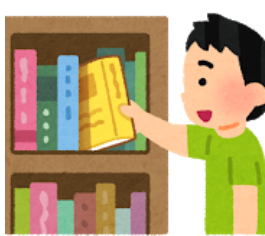 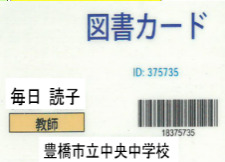 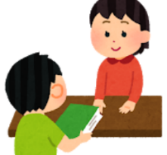 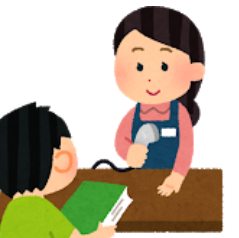 本の返し方　　　　　　　P :como devolver livros　　　　　　 T :Paano humiram ng libro　　　　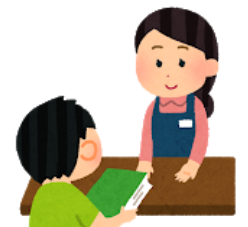 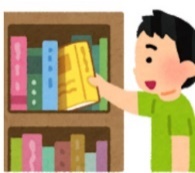 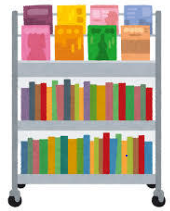 